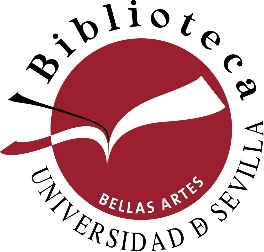 Como salvar publicaciones que tengas en Google Académico para ORCIDDentro del perfil selecciona las publicaciones que quieras exportar a Google Académico ExportarSelecciona fichero Bibtex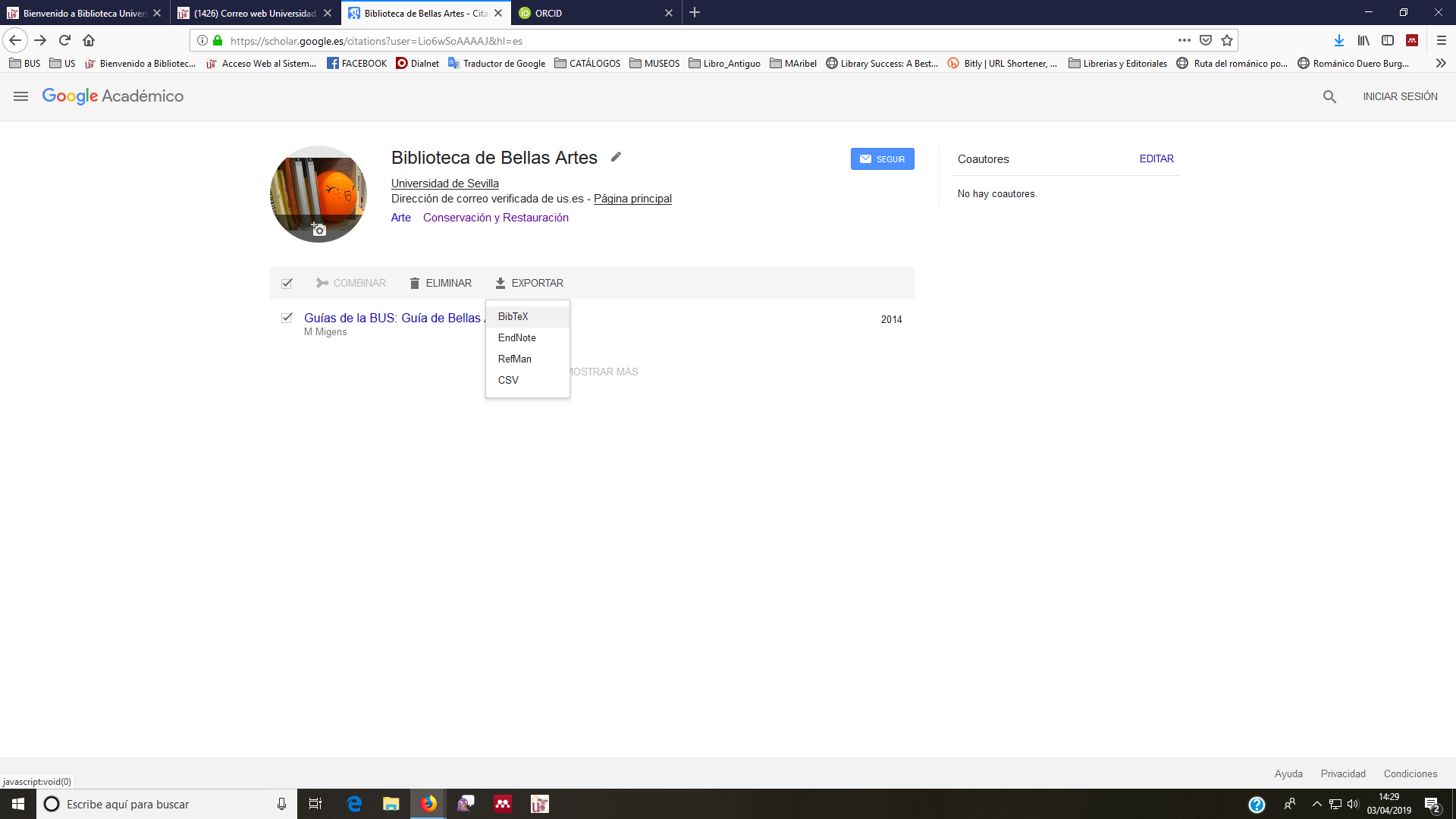 Al exportar se te abre una venta nueva en el navegador y copias el contenido y lo pegas 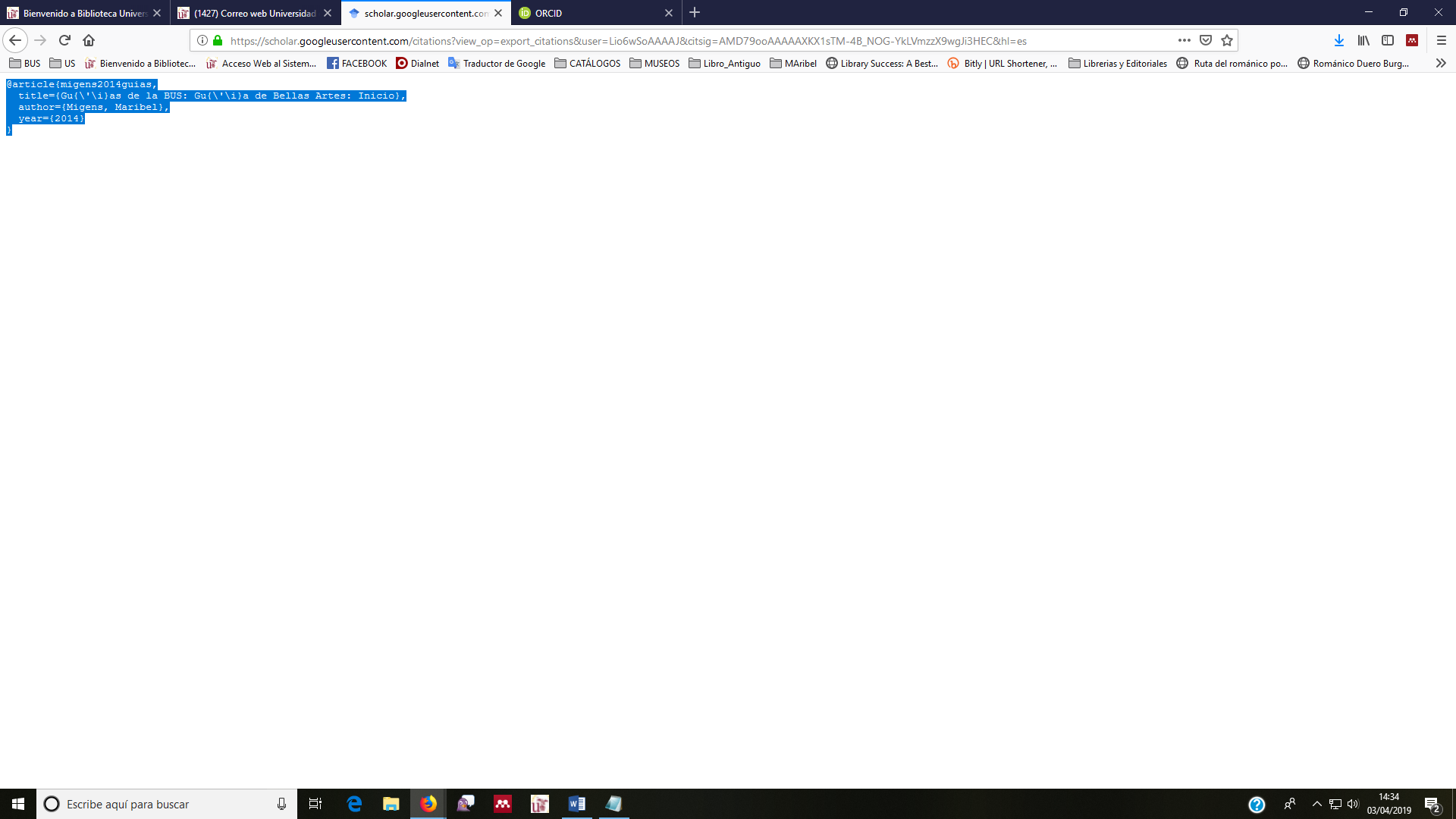 Dentro del Bloc de notas, Archivo guardar como 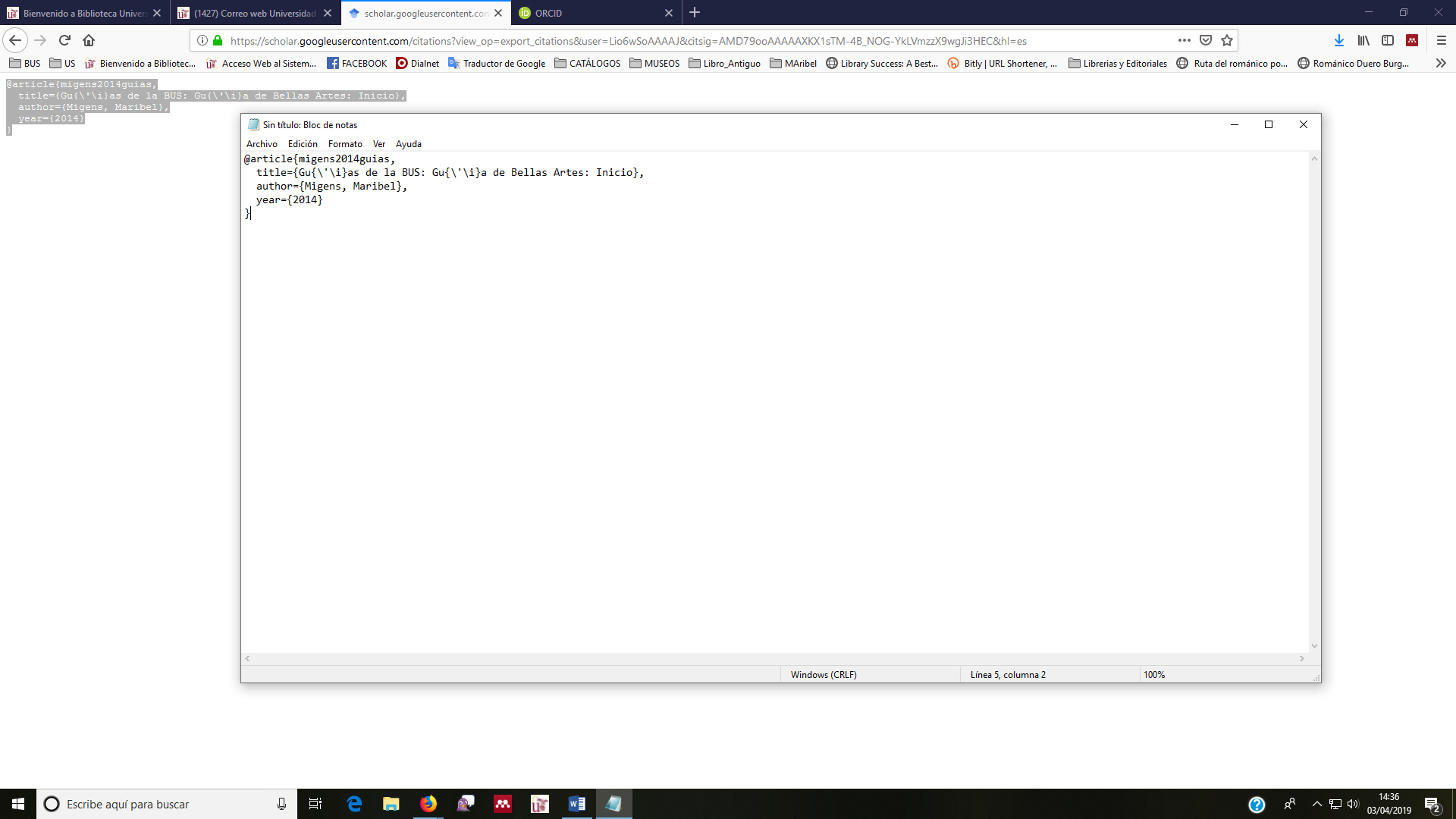 Y Descargas un fichero txt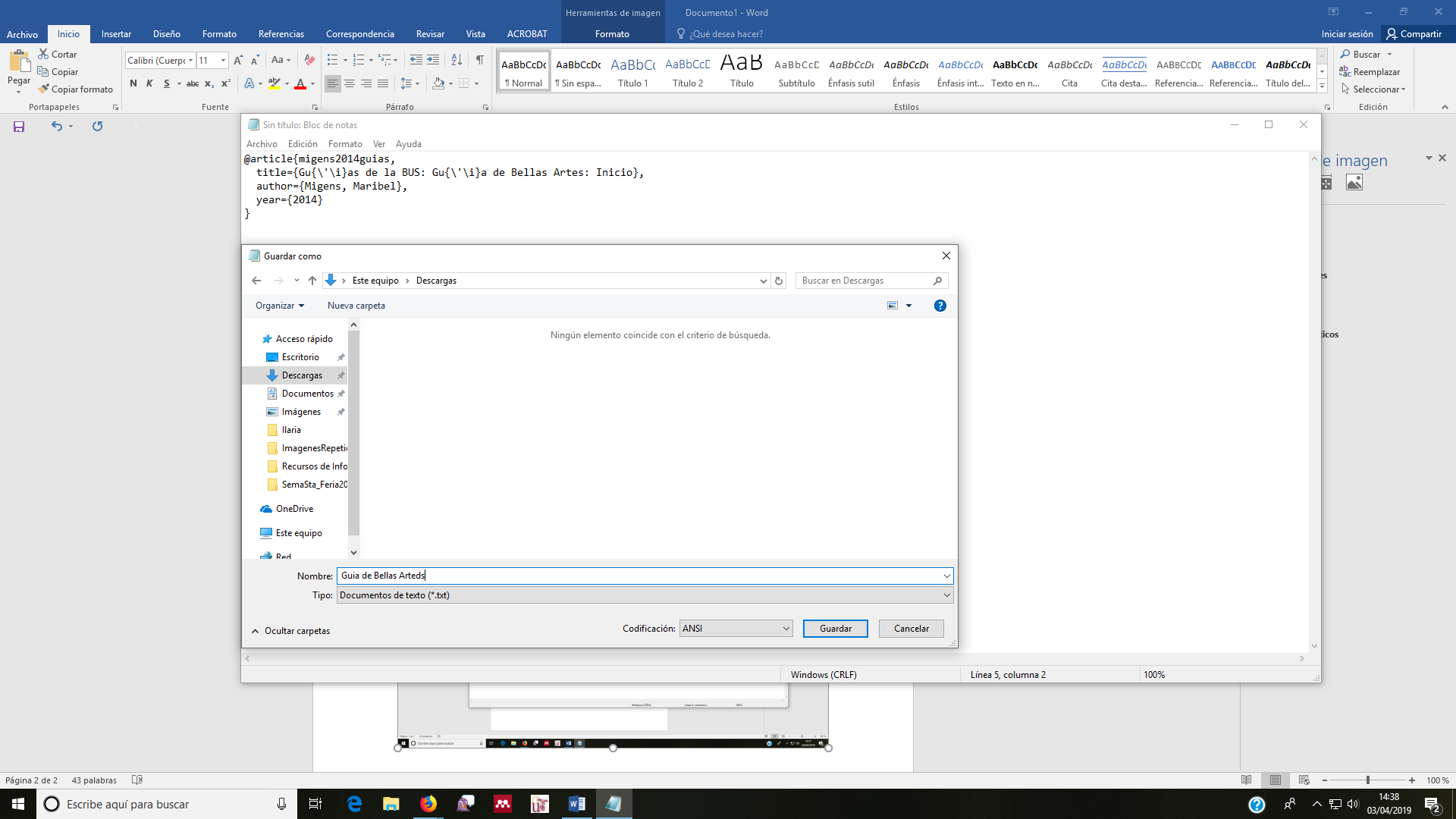 En ORCID, en Agregar obras, seleccionas enlace bibtxt, subes, GUARDAR.Recuerda que luego se sube a los pocos días a Researcher ID, que ahora será PUBLONS, como bien sabes que ha cambiado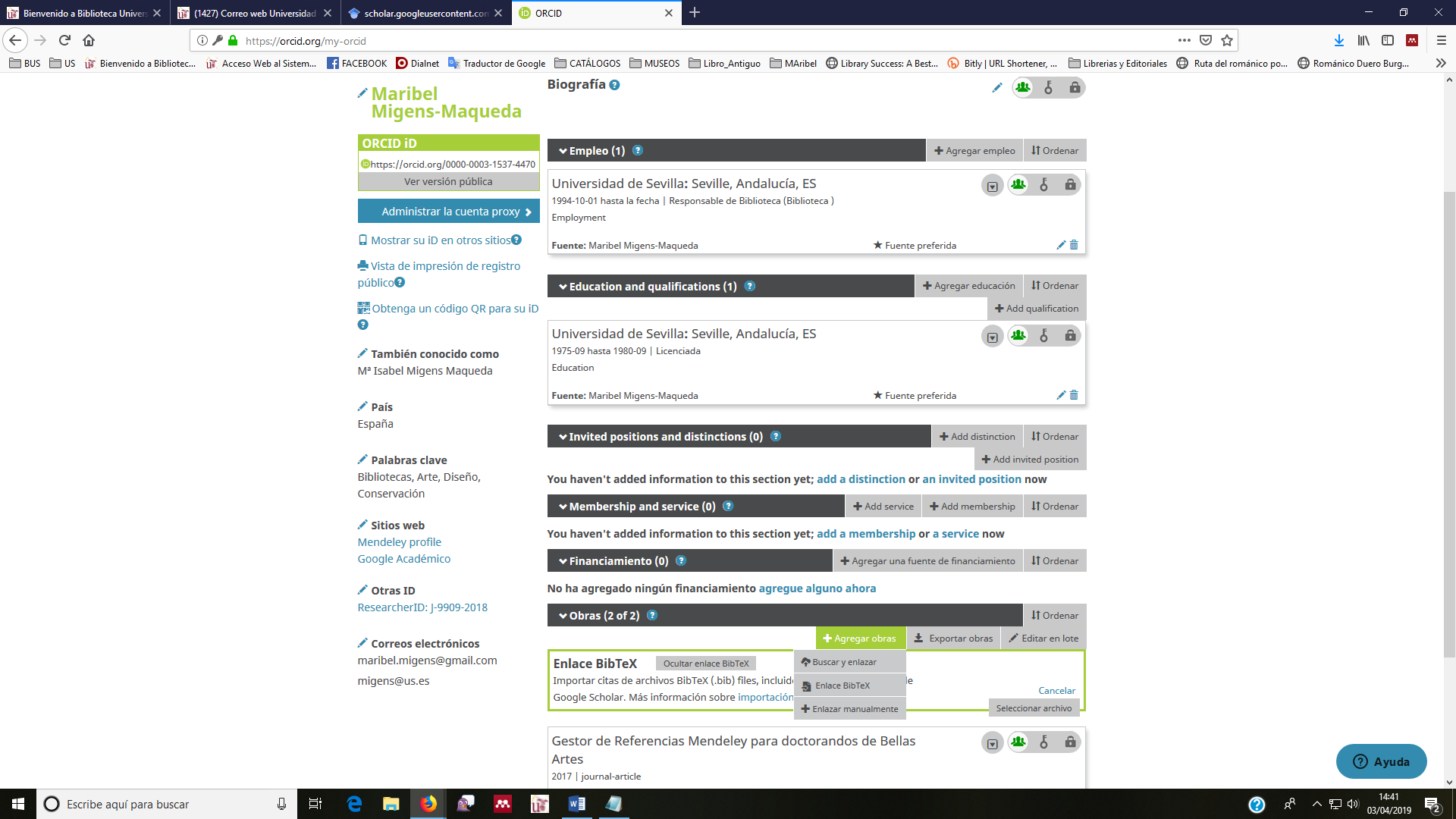 